铜川市人影作业天气过程预报和作业计划2021年第6期铜川市人工影响天气中心铜川市自然灾害信息发布中心         2020年3月29日17时一、旱情监测分析据最新土壤墒情监测显示：我市大部地区土壤湿度在 60%以上，土壤墒情良好（图1）。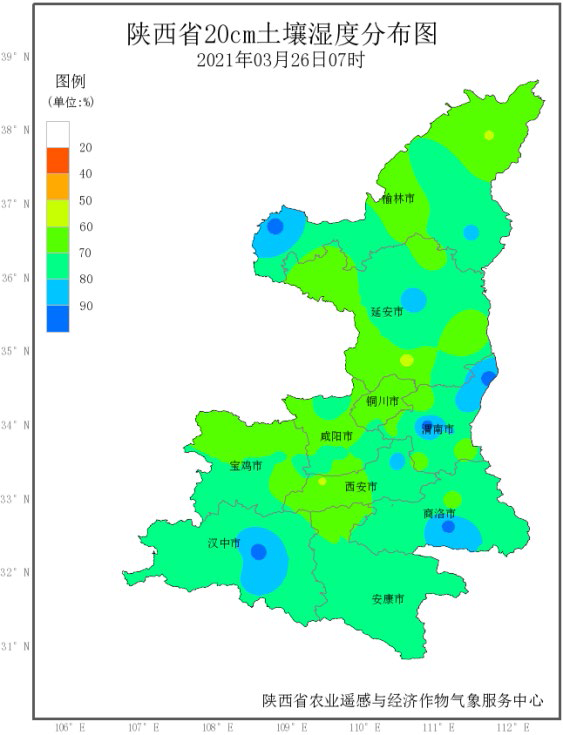 图1.  3月26日土壤湿度分布图二、环境气象分析根据最新空气污染气象条件公报： 29日20时至30日08时，受东部沙尘回流影响，我市将持续扬沙或浮尘天气。30日08时至30日20时，我市处于地面高压后部，湿度增大，空气污染气象条件较差，空气污染气象条件3级，对空气污染物稀释、扩散和清除无明显影响（图2）。 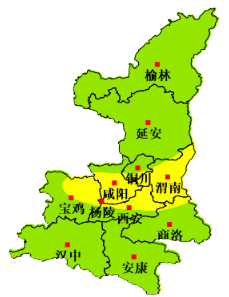 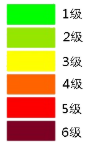 图2. 29日20时-30日20时空气污染气象条件图三、森林火险等级根据当前最新森林火险等级预报，我市森林火险等级3级，较高危险。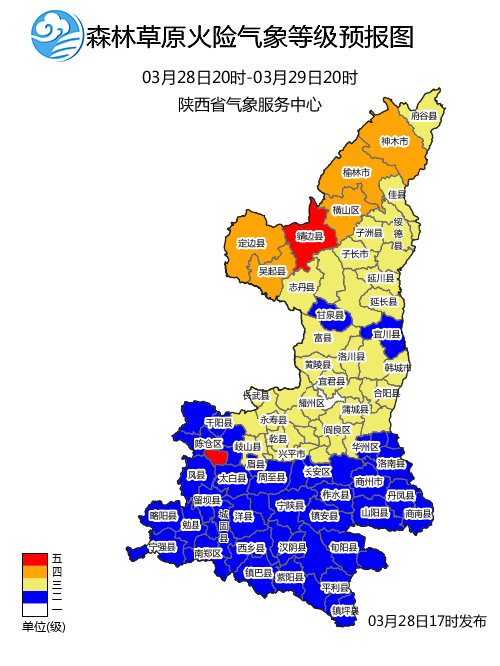 图3. 森林火险气象等级预报图四、降水预报分析根据中、省气象台预报结论，受西风槽影响，3月31日08时-4月5日20时我市将出现一次连续性降雨天气过程。（图4-7）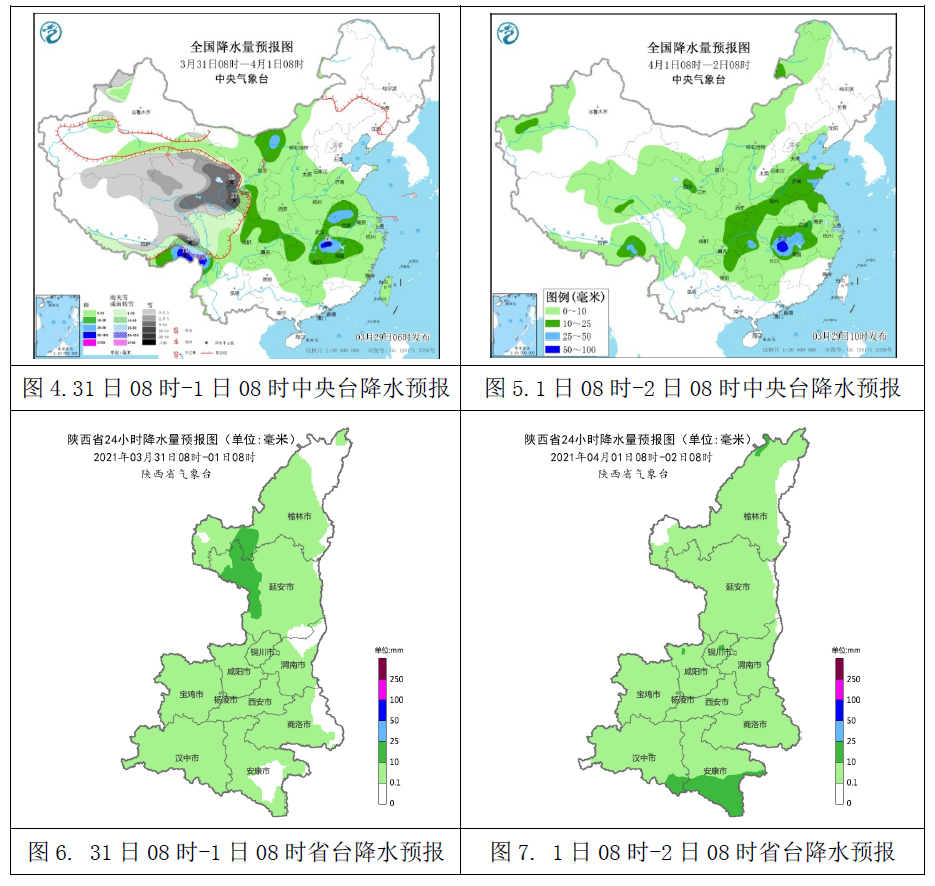 人影增雨作业区域综合资料分析，3月31日08时-4月5日20时,我市具备人工增雨作业条件。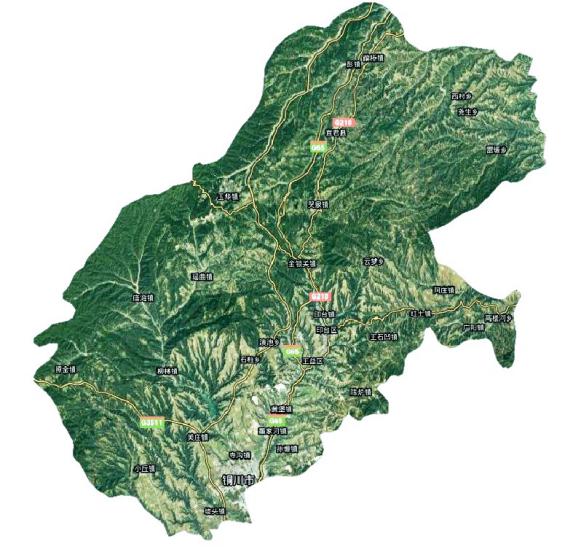 图8.3月31日08时-4月5日20时人影作业区域图六、人影作业计划作业云系：冷云云系；作业时段：2021年3月31日08:00-4月5日20:00；作业高度: 4200-5500米;催化方式: 冷云催化；作业区域：耀州、印台、王益、宜君。作业装备：火箭、高炮。请各区县根据本地需求，择机开展人工增雨作业。请提前检查人影作业装备、储备作业弹药、做好人员值守工作，做好地面人工增雨各项准备工作，作业中严格遵守作业流程，利用物联网手持终端扫描作业弹药信息，作业后及时报送作业信息。如有夜间作业需要，需经市人影中心同意后方可开展。制作: 张小兵         审核：董亚龙           签发:胡景勃